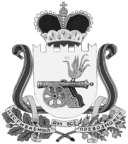 ВЯЗЕМСКИЙ РАЙОННЫЙ СОВЕТ ДЕПУТАТОВРЕШЕНИЕот 29.11.2023 № 99Руководствуясь Федеральным  законом  Российской Федерации от 21.12.2001 № 178-ФЗ «О приватизации государственного и муниципального имущества», Уставом муниципального образования «Вяземский район» Смоленской области, Положением о порядке управления и распоряжения муниципальным имуществом муниципального образования «Вяземский район» Смоленской области, утвержденным  решением  Вяземского  районного  Совета  депутатов  от  22.08.2006 № 95 (в редакции решений от 27,05,2009 № 20, от 26.06.2013 № 24), Вяземский районный Совет депутатовРЕШИЛ:1. Утвердить прилагаемый Прогнозный план (программу) приватизации муниципального имущества муниципального образования «Вяземский район» Смоленской области на 2024 год и плановый период 2025 и 2026 годов.2.   Настоящее решение вступает в силу с 01 января 2024 года.3. Опубликовать настоящее решение в газете «Вяземский вестник», разместить на сайте муниципального образования «Вяземский район» Смоленской области.4. Признать утратившим силу решение Вяземского районного Совета депутатов муниципального образования «Вяземский район» Смоленской области от 23.11.2022 № 90.Об утверждении Прогнозного плана (программы) приватизации муниципального имущества муниципального образования «Вяземский район» Смоленской области на 2024 год и плановый период 2025 и 2026 годовПредседатель Вяземского районного Совета депутатов_________________ В.М. НикулинГлава муниципального образования «Вяземский район» Смоленской области________________ И.В. Демидова